INFORME ANUAL DE LA SITUACIÓN GENERAL SOBRE LA BIOSEGURIDAD EN MÉXICOComisión Intersecretarial de Bioseguridad de los Organismos Genéticamente Modificados2013Elaborado por la Secretaría Ejecutiva de la CIBIOGEMFecha de última modificación: 5 de febrero de 2015Lista de Acrónimos Tabla de ContenidoIntroducciónMarco JurídicoRegistro Nacional de Bioseguridad de los Organismos Genéticamente Modificados	Introducción al Registro Nacional de Bioseguridad de los Organismos Genéticamente Modificados1.	Solicitudes de Permisos y sus estadísticasTabla 1. Número de permisos otorgados por cultivo durante el año 2013.Tabla 2. Datos de cultivo, superficie permitida por Estado y tipo de liberación para la siembra de cultivos genéticamente modificados para el año 2013.Tabla 3. Hectáreas permitidas por cultivo genéticamente modificado durante 2013.Figura 1. Porcentajes de permisos otorgados para cada cultivoCultivos Genéticamente ModificadosAlfalfa Genéticamente ModificadaTabla_4. Eventos solicitados y superficie solicitada para la siembra en etapa experimental permitida de alfalfa genéticamente modificada.Algodón Genéticamente ModificadoFigura 2. Relación del tipo de solicitud de liberación al ambiente y las hectáreas permitidas para la siembra de algodón genéticamente modificado, en diferentes localidades de los Estados del país.Tabla_5. Fenotipos permitidos por la Secretaría de Agricultura, Ganadería, Desarrollo Rural, Pesca y Alimentación para la siembra en el medio ambiente de algodón genéticamente modificado por Estado.Maíz Genéticamente ModificadoTabla 6. Número de solicitudes recibidas y permitidas por la Secretaría de Agricultura, Ganadería, Desarrollo Rural, Pesca y Alimentación, hectáreas permitidas para la siembra experimental, piloto y comercial de maíz genéticamente modificado por Estado.Tabla 7. Eventos y porcentaje de superficie permitida para la siembra en el medio ambiente de maíz genéticamente modificado por Estado durante el año 2013.Tabla 8. Fenotipos permitidos de maíz genéticamente modificado para la siembra por Estado durante el año 2013.Soya Genéticamente ModificadaTabla 9. Eventos solicitados para la liberación experimental al medio ambiente de soya genéticamente modificada por Estado y superficie de siembra permitida.2. 	Autorizaciones Tabla 10. Organismos Genéticamente Modificados (cultivo, eventos y fenotipos) autorizados por la Secretaría de Salud durante el año 2013.3. 	AvisosTabla 11. Tipo de Avisos presentados a las autoridades competentes durante el año 2013.4. 	Acciones implementadas en cumplimiento al Protocolo de Cartagena sobre Seguridad de la BiotecnologíaReferenciasIntroducciónLa Bioseguridad comprende las acciones y medidas de evaluación, monitoreo, control y prevención que se deben llevar a cabo para realizar actividades con Organismos Genéticamente Modificados (OGMs). Lo anterior, con el objeto de prevenir, evitar o reducir los posibles riesgos que dichas actividades pudieran ocasionar a la salud humana o al medio ambiente y la diversidad biológica, incluyendo los aspectos de inocuidad de dichos organismos que se destinen para uso o consumo humano, animal y el procesamiento (Protocolo de Cartagena Sobre Seguridad de la Biotecnología, 2000; Ley de Bioseguridad de Organismos Genéticamente Modificados, 2005).La legislación en materia de bioseguridad ofrece también un enfoque estratégico e integrado para analizar y gestionar los riesgos relativos a la inocuidad de los alimentos, la sanidad de los animales y las plantas y en general nuestro entorno. Proporciona un marco normativo y reglamentario para mejorar la coordinación y aprovechar las sinergias que existen entre distintos sectores, contribuyendo a mejorar la protección de la vida y la salud de las personas, los animales y las plantas y a facilitar el comercio; además, de prevenir, minimizar o eliminar los riesgos inherentes a las actividades de investigación, producción, enseñanza, desarrollo tecnológico y prestación de servicios (Rubens Onofre Nodari y Guerra, 2004). Tanto en países desarrollados, como en países en desarrollo y en países con economías en transición la bioseguridad en su sentido más amplio (biosecurity) se ha convertido en una de las cuestiones más apremiantes para afrontar considerando la globalización, los mayores desplazamientos de personas y de productos agrícolas y alimenticios a través de las fronteras, las prácticas agropecuarias en constante cambio, la mayor sensibilización acerca de la biodiversidad y el medio ambiente y la incertidumbre que rodea las nuevas aplicaciones tecnológicas, así como el cumplimiento de las obligaciones jurídicas internacionales y nacionales (Sonnino, 2011).La biotecnología en gran medida se ocupa de desarrollar el potencial y las aplicaciones científicas y tecnológicas relacionadas con el uso y aprovechamiento de los seres vivos, sus procesos y sus productos; la bioseguridad que acompaña estos desarrollos, se encarga de evaluar los posibles impactos y riesgos para controlar y minimizar efectos adversos de las aplicaciones biotecnológicas en el medio ambiente y la diversidad biológica. Un uso seguro de la biotecnología permitirá desarrollarla y aplicarla de manera que apoye en la resolución de los problemas a los que nos enfrentamos como son el cambio climático y la contaminación y que además contribuya, como una herramienta más, a un desarrollo sustentable.Marco JurídicoEste informe anual se presenta para el año 2013 conforme a lo descrito en el Artículo 108 de la Ley de Bioseguridad de Organismos Genéticamente Modificados (LBOGM) y el 53 del Reglamento de la Ley de Bioseguridad de Organismos Genéticamente Modificados (RLBOGM) sobre el seguimiento a la información sobre bioseguridad y del Registro Nacional de Bioseguridad de los Organismos Genéticamente Modificados (RNABIOGM); específicamente en su Artículo 53 que a la letra dice: ARTÍCULO 53. La CIBIOGEM elaborará y publicará en su portal de Internet un informe anual de la situación general existente en el país en materia de bioseguridad, considerando al menos las estadísticas derivadas de la información comprendida en el Registro sobre solicitudes, permisos, autorizaciones y avisos, así como aquella información sobre las acciones implementadas en cumplimiento del Protocolo de Cartagena.Asimismo, con el Artículo 9, fracción VIII del Reglamento de la Comisión Intersecretarial de Bioseguridad de los Organismos Genéticamente Modificados.Registro Nacional de Bioseguridad de los Organismos Genéticamente ModificadosEl Registro Nacional de Bioseguridad de los Organismos Genéticamente Modificados (RNABIOGM) es el instrumento de difusión disponible en medio electrónicos que la Comisión Intersecretarial de Bioseguridad de los Organismos Genéticamente Modificados (CIBIOGEM) aporta para los usuarios interesados en materia de bioseguridad y está alojado en la página de internet de la Comisión. El RNABIOGM también mantiene la memoria histórica del desarrollo de actividades con organismos genéticamente modificados en México.Conforme al Artículo 109 de LBOGM y el 56 del RLBOGM, la Secretaría Ejecutiva de la CIBIOGEM fungirá como coordinador de la recopilación e inscripción de los datos que contiene el RNABIOGM, que son los siguientes:Solicitudes de permisos y autorizacionesResoluciones de permisos y autorizaciones (distinguiendo cuáles OGM son importados)Resoluciones (Artículo 37, fracción IV del RLBOGM)Suspensiones y revocacionesAvisos de utilización confinadaRequisitos y medidas adicionales para los avisos (Artículo 84 de la LBOGM)Para mayor información, por favor visite:Registro Nacional de Bioseguridad de los OGMsSolicitudes de Permisos y sus EstadísticasDurante el año 2013, todas las solicitudes de permiso para la liberación al ambiente de OGMs han sido recibidas por la Secretaría de Agricultura, Ganadería, Desarrollo Rural, Pesca y Alimentación (SAGARPA), dado que se trata de OGMs de su competencia (ver listado de OGMs por competencias) ya que son de cultivos de uso agrícola. Es importante recordar que en el Artículo 66 de la LBOGM se establece la necesidad de contar con un dictamen vinculante de parte de la Secretaría de Medio Ambiente y Recursos Naturales (SEMARNAT) para la resolución de las solicitudes de permiso de liberación al ambiente de OGMs. Por lo que las solicitudes de permiso otorgadas cuentan con un dictamen favorable sustentado en una evaluación de riesgo ambiental, emitido por la SEMARNAT.Durante el año 2013, las autoridades competentes recibieron un total de 93 solicitudes de permiso para la liberación de OGMs en el territorio nacional, de las cuáles, cinco solicitudes no se encuentran integradas de acuerdo al artículo 8 del Reglamento de la Ley de Bioseguridad de Organismos Genéticamente Modificados y nueve solicitudes se encuentran bajo suspensión de conformidad con la medida precautoria ordenada por la instancia judicial Federal. De esta total hasta el momento a 21 solicitudes se les ha otorgado el permiso de siembra. Las especies para las que se presentaron estas solicitudes pueden observarse en la tabla 1.Tabla 1. Número de permisos otorgados por cultivo durante el año 2013* 4 de estas son solicitudes no integradas de acuerdo al artículo 8 del RLBOGM y 9 de estas solicitudes se encuentran bajo suspensión de conformidad con la medida precautoria ordenada por la instancia judicial federal.** 1 de estas solicitudes no está integrada de acuerdo al artículo 8 del RLBOGM.La superficie total permitida en México, para el año 2013 destinada al cultivo de estas variedades genéticamente modificadas (GM) fue de 516,261.7447 hectáreas (Has). La distribución de esta superficie por Estado, cultivo y tipo de liberación se describe en la tabla 2.Tabla 2. Datos de cultivo, superficie permitida por Estado y tipo de liberación para la siembra de cultivos GM para el año 2013.** La solicitud 038/2013 fue desechada.En relación con los permisos otorgados se puede observar que el 85.71 % de un total de 21 permisos corresponden a la siembra de algodón GM y la superficie permitida de este cultivo GM fue de 516,260.10 Has. Por otro lado el permiso de soya GM representó el 9.52 % mientras que el de alfalfa representó el 4.76 % de los permisos otorgados por la SAGARPA. Los porcentajes de permisos otorgados para cada cultivo pueden observarse en la figura 1. La superficie total permitida para la siembra en estos 21 casos fue de 516,261.7447 HasFigura 1. Porcentajes de permisos otorgados para cada cultivo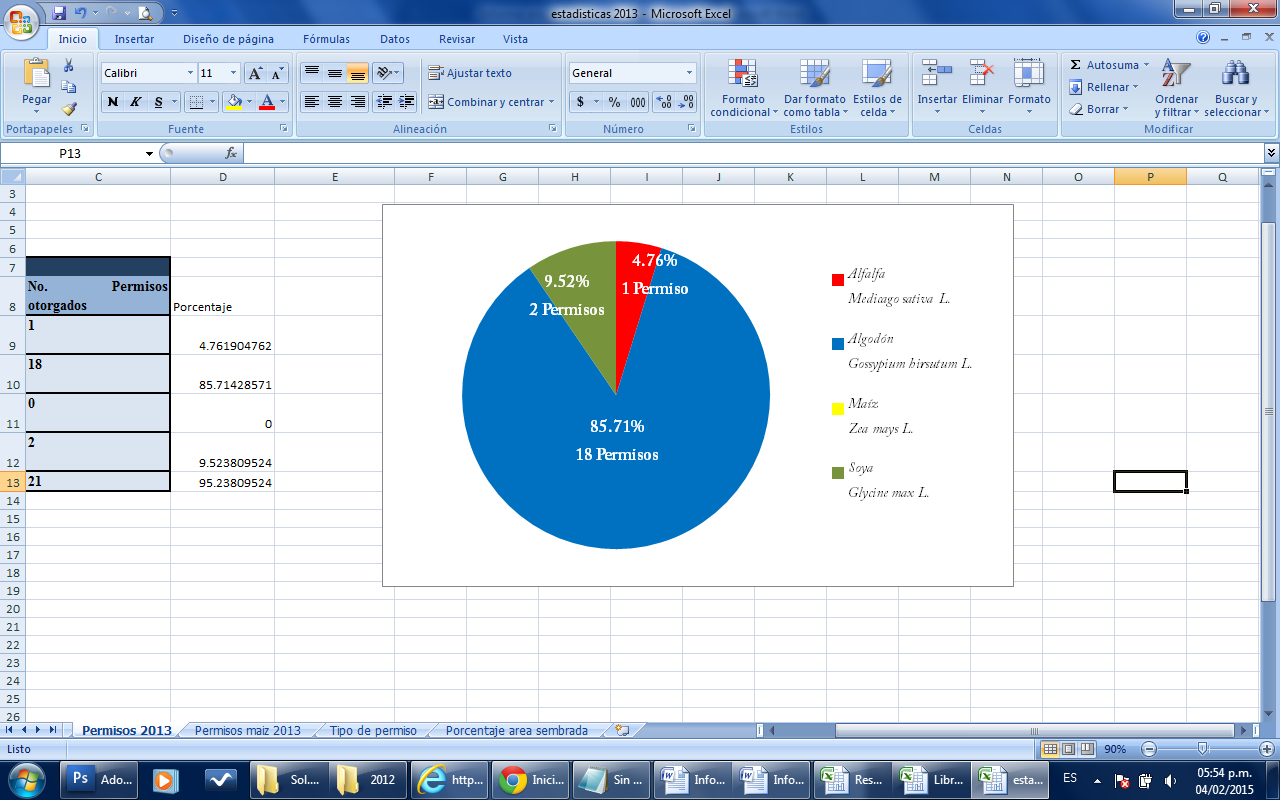 Tabla 3. Hectáreas permitidas por cultivo GM durante 2013Cultivos Genéticamente Modificados en MéxicoPara el año 2013, se solicitó a la SAGARPA el otorgar permiso de siembra de los siguientes cultivos genéticamente modificados: Alfalfa Genéticamente Modificada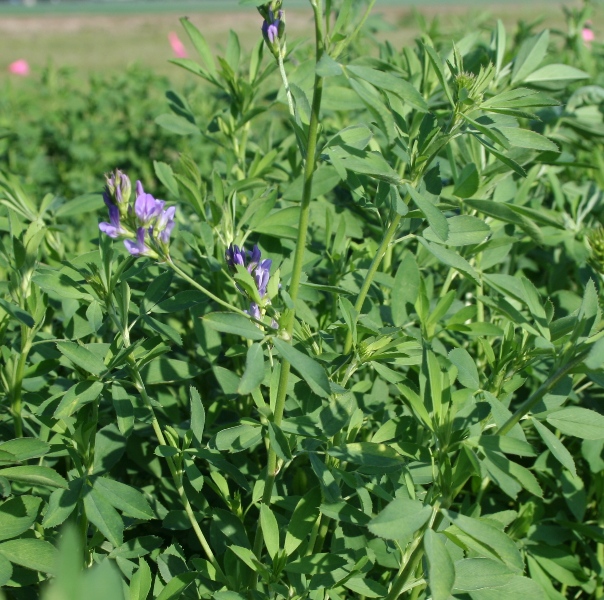 En el año de 2013, se presentó a las autoridades competentes una solicitud para la  siembra experimental de alfalfa GM con tolerancia  al herbicida glifosato. La superficie total solicitada de siembra fue de 0.38 hectáreas en los Estados de Coahuila y Durango.Este producto biotecnológico surge como una alternativa tecnológica ante el cambio climático y la necesidad de usar de manera eficiente los recursos naturales.Tabla 4. Eventos solicitados y superficie solicitada para la siembra en etapa experimental permitida de alfalfa genéticamente modificada.Algodón Genéticamente Modificado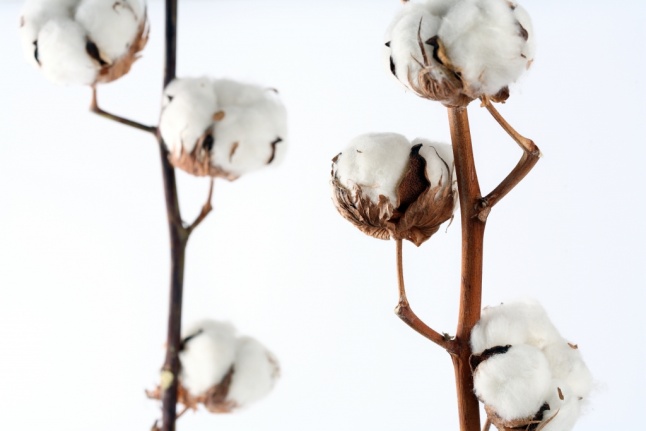 Para el año 2013, el área total permitida para la siembra de algodón genéticamente modificado fue de 516,260.10 hectáreas. Los fenotipos permitidos son: resistencia a insectos lepidópteros y tolerante a los herbicidas glifosato y glufosinato de amonio, resistente a insectos lepidópteros y tolerante al herbicida dicamba, glifosato y glufosinato, resistencia a insectos lepidópteros y tolerante al herbicida glifosato, tolerante al herbicida dicamba, glifosato y glufosinato y tolerante al herbicida glifosato. Esta superficie de siembra está distribuida en 10 Estados del país: Baja California, Chihuahua, Coahuila, Durango, San Luis Potosí, Sinaloa, Sonora, Tamaulipas, Veracruz y Zacatecas (figura 1). 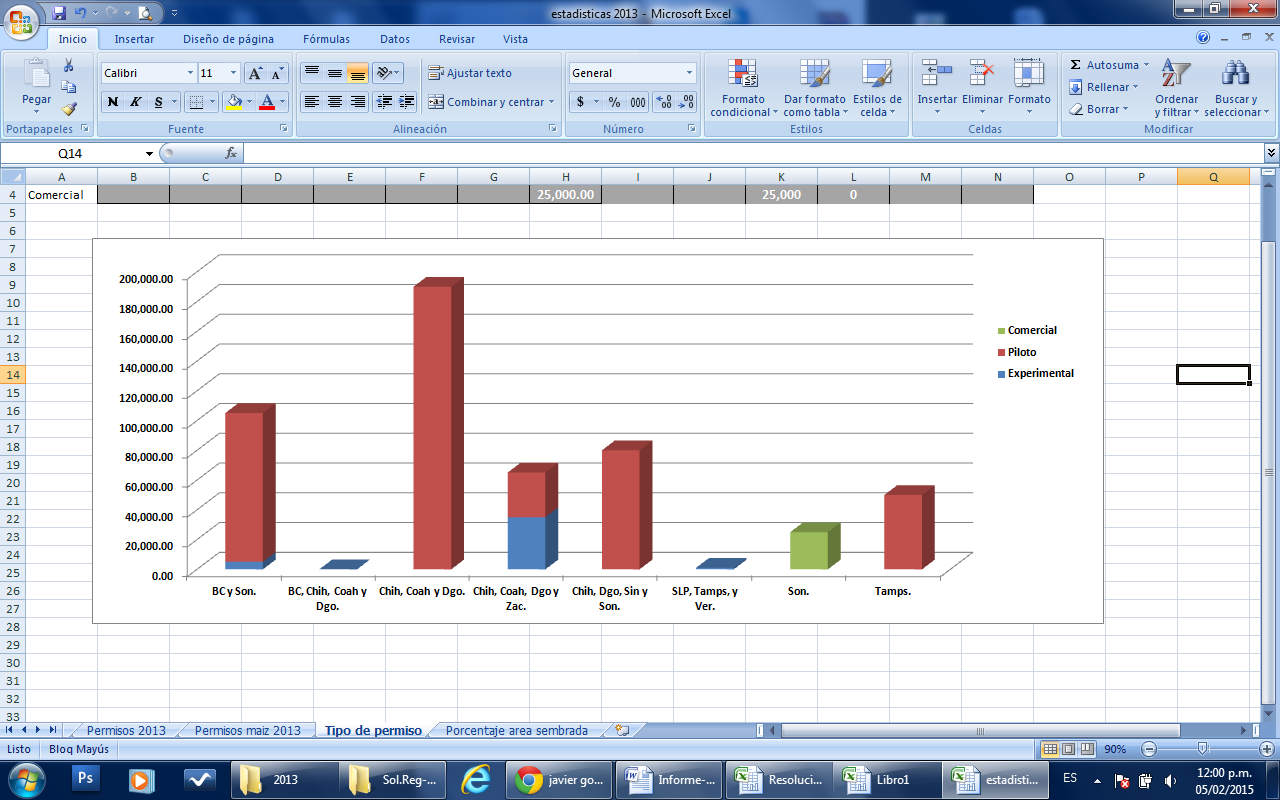 BC – Baja California, Chih – Chihuahua, Coah – Coahuila, Dgo – Durango, SLP – San Luis Potosí, Sin - Sinaloa, Son – Sonora, Tamps – Tamaulipas, Ver – Veracruz y Zac – Zacatecas.Figura 2. Relación del tipo de solicitud de liberación al ambiente y las hectáreas permitidas para la siembra de algodón GM, en diferentes localidades de los Estados del país.En cuanto a la etapa de liberación para los cultivos GM de algodón que han sido aprobados durante 2013; cinco eventos están en etapa experimental, tres eventos en etapa piloto y un evento en etapa comercial. En la tabla 5 se detallan los fenotipos de los diferentes eventos aprobados, asociado al código correspondiente al Identificador Único de dichos organismos (OECD 2002, http://europa.eu/legislation_summaries/agriculture/food/l21120_es.htm y Reglamento (CE) n° 65/2004 de la Comisión de las Comunidades Europeas). Tabla 5. Fenotipos permitidos por SAGARPA para la siembra en el medio ambiente de algodón GM por EstadoFuente: The Center for Environmental Risk Assessment (CERA), ILSI. Maíz Genéticamente Modificado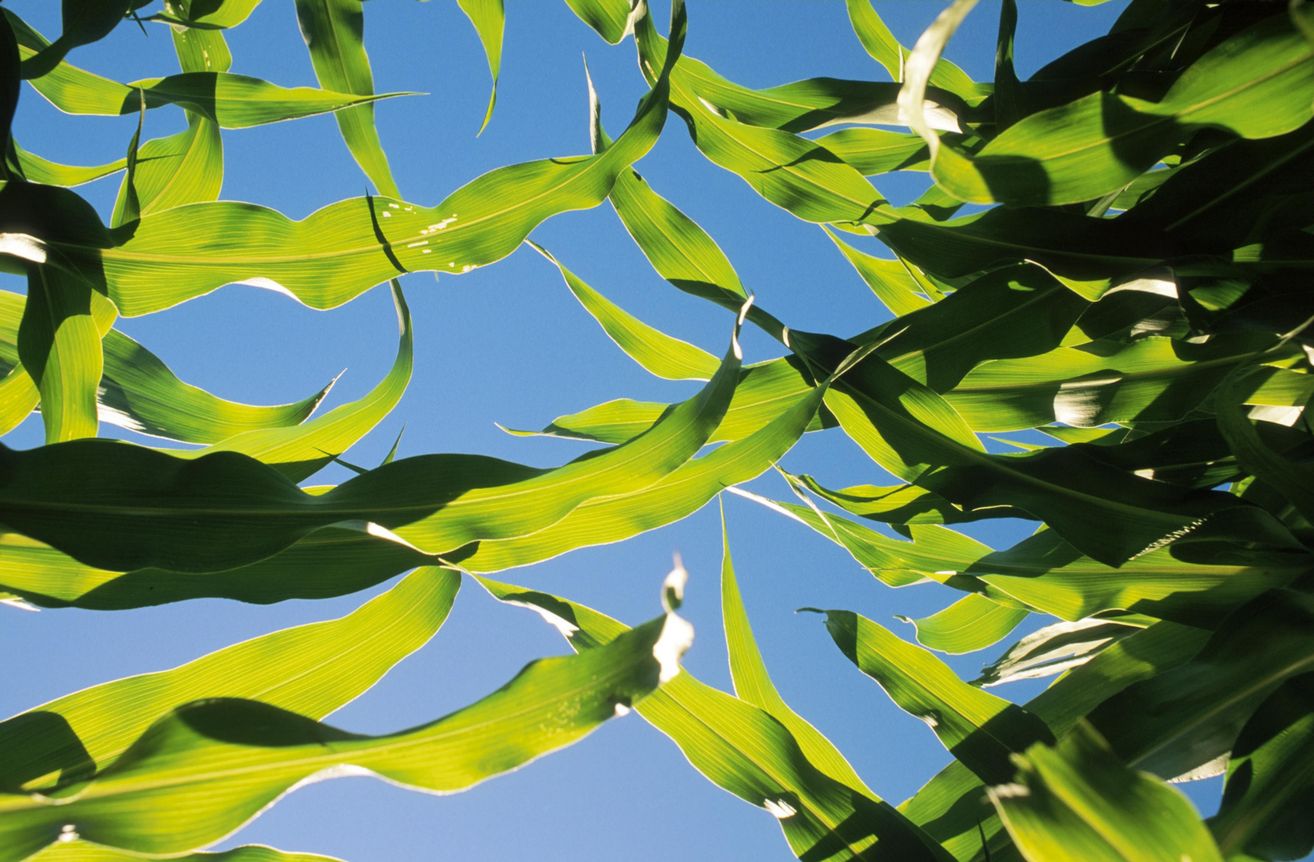 Conforme a los permisos emitidos hasta el 18 de diciembre de 2014, para el año 2013 las autoridades competentes no han aprobado ninguna de las 61* solicitudes de permisos de liberación al ambiente de maíz genéticamente modificado.* 4 de estas son solicitudes no integradas de acuerdo al artículo 8 del RLBOGM y 9 de estas solicitudes se encuentran bajo suspensión de conformidad con la medida precautoria ordenada por la instancia judicial federal.Tabla 6. Número de solicitudes recibidas y permitidas por la SAGARPA**, hectáreas permitidas para la siembra experimental, piloto y comercial de maíz genéticamente modificado por Estado.                                                              ** 4 de estas son solicitudes no integradas de acuerdo al artículo 8 del RLBOGM y 9 de estas solicitudes se encuentran bajo suspensión de conformidad con la medida precautoria ordenada por la instancia judicial federal.Conforme a los permisos de liberación al ambiente emitidos por la autoridad competente hasta el 18 de diciembre de 2014, a la fecha no se han tenido resolución favorable de algún permiso  de los 16 eventos para la siembra de maíz GM en etapa experimental, piloto y comercial, de estos fenotipos. En la tabla 6 se observa la cantidad de hectáreas y el  porcentaje de las superficies permitidas para la siembra de maíz GM de cada evento. En la tabla 7 describen los fenotipos de los diferentes eventos solicitados para los Estados en donde se realiza la siembra de maíz GM. Tabla 7. Eventos y porcentaje de superficie permitida para la siembra en el medio ambiente de maíz GM por Estado durante el año 2013.** 4 de estas son solicitudes no integradas de acuerdo al artículo 8 del RLBOGM y 9 de estas solicitudes se encuentran bajo suspensión de conformidad con la medida precautoria ordenada por la instancia judicial federal.Tabla 8. Fenotipos solicitados de maíz GM para la siembra por Estado durante el año 2013.Todos los eventos permitidos para siembra han sido autorizados previamente para consumo humano por la Secretaría de Salud a través de la COFEPRIS.Fuente: The Center for Environmental Risk Assessment (CERA), ILSI. *4 de estas son solicitudes no integradas de acuerdo al artículo 8 del RLBOGM y 9 de estas solicitudes se encuentran bajo suspensión de conformidad con la medida precautoria ordenada por la instancia judicial federal.Soya Genéticamente Modificada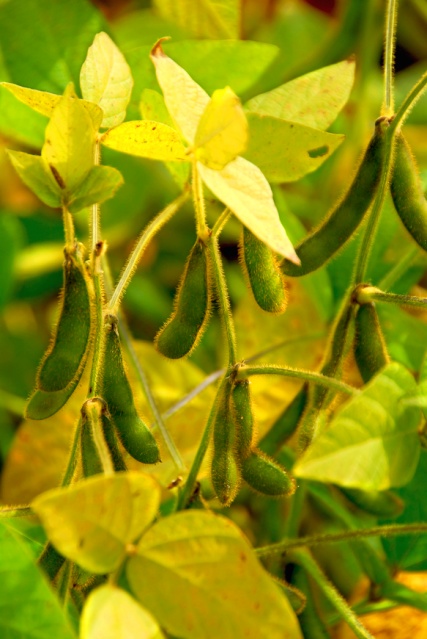 En el año de 2013, las autoridades competentes recibieron tres solicitudes de permisos de liberación al ambiente de soya genéticamente modificado tolerante al herbicida glufosinato de amonio, todas ellas en etapa experimental. La primer solicitud (038/2013), no está integrada de acuerdo al artículo 8 del Reglamento de la LBOGM, la segunda solicitud (090/2013), se encuentra bajo suspensión de conformidad con la medida precautoria ordenada por la instancia judicial federal y la tercera de estas solicitudes (091/2013), cumplió con todos los requisitos que establece la LBOGM y su Reglamento. Tabla 9. Eventos solicitados para la liberación experimental al medio ambiente de soya GM por Estado y superficie de siembra permitida.* Una de estas son solicitudes no está integrada de acuerdo al artículo 8 del RLBOGM y la otra solicitud se encuentra bajo suspensión de conformidad con la medida precautoria ordenada por la instancia judicial federal.2. AutorizacionesConforme a la LBOGM en su Artículo 3 fracción III, se describe el término autorización que para fines del entendimiento de este informe hará expresa relación al acto administrativo mediante el cual la Secretaría de Salud, en el ámbito de su competencia, autoriza OGMs, a efecto de que se pueda realizar su comercialización e importación para su comercialización, así como su utilización con finalidades de salud pública o de biorremediación.Para el año 2013, la Secretaría de Salud, después de realizar su evaluación de inocuidad, la Comisión Federal para la Protección contra Riesgos Sanitarios, COFEPRIS, autorizó 13 OGMs destinados al consumo humano, animal o para procesamiento.Dichas resoluciones pueden ser consultadas en la siguiente URL: http://www.conacyt.gob.mx/cibiogem/images/cibiogem/sistema_nacional/registro/lista-evaluacion-inocuidad.pdf Tabla 10. Organismos Genéticamente Modificados (cultivo, eventos y fenotipos) autorizados por la Secretaría de Salud durante el año 2013.3. AvisosDe acuerdo a los Artículos 73, 74, 77 de la LBOGM, el requisito de presentación de aviso de utilización confinada se debe cumplir por quienes lleven a cabo la utilización confinada de OGMs con fines de enseñanza, de investigación científica y tecnológica, industriales o comerciales. Los avisos que se deben presentar a las autoridades competentes, en función de las actividades que se realicen, son los siguientes: Aviso de Integración de la Comisión Interna de Bioseguridad; Aviso de utilización confinada para los OGMs que se manejen, generen y produzcan con fines de enseñanza e investigación científica y tecnológica; Aviso de la primera utilización de laboratorios o instalaciones específicas de enseñanza o investigación científica y tecnológica en las que se manejen, generen y produzcan OGMs. Tabla 11. Tipo de Avisos presentados a las autoridades competentes durante el año 2013.Para mayor información sobre los Avisos presentados, consulte aquí, en el RNABIOGMs.4. Acciones implementadas en cumplimiento al Protocolo de Cartagena sobre seguridad de la biotecnologíaLa información referente a las acciones de implementación del Protocolo de Cartagena sobre Seguridad de la Biotecnología se encuentra disponible en línea y pueden consultarse en la siguiente liga:https://bch.cbd.int/protocol/ http://www.conacyt.gob.mx/cibiogem/index.php/sistema-nacional-de-informacion/documentos-y-actividades-en-bioseguridad http://www.conacyt.gob.mx/cibiogem/index.php/acciones-de-mexico ReferenciasLey de Bioseguridad de Organismos Genéticamente Modificados. Organisation for Economic Co-operation and Development, 2002. Guía para la designación de un identificador único para las plantas transgénicas. ENV/JM/MONO(2002)7. Guidance for the Designation of a Unique Identifier for Transgenic Plants. Series on Harmonization of Regulatory Oversight in Biotechnology, No. 23.Reglamento de la Comisión Intersecretarial de Bioseguridad de los Organismos Genéticamente Modificados.Reglamento de la Ley de Bioseguridad de Organismos Genéticamente Modificados. Reglamento (CE) n° 65/2004 de la Comisión de las Comunidades Europeas del 14 de enero de 2004, por el que se establece un sistema de creación y asignación de identificadores únicos a los organismos modificados genéticamente. http://eur-lex.europa.eu/smartapi/cgi/sga_doc?smartapi!celexplus!prod!DocNumber&lg=es&type_doc=Regulation&an_doc=2004&nu_doc=65 Rubens Onofre Nodari y Miguel Pedro Guerra, 2004. Los transgénicos en América Latina y el Caribe: un debate abierto: Capítulo IV- La bioseguridad de las plantas transgénicas.Secretaría del Convenio sobre la Diversidad Biológica. 2000. Protocolo de Cartagena sobre Seguridad de la Biotecnología del Convenio sobre la Diversidad Biológica: texto y anexos. Montreal: Secretaría del Convenio sobre la Diversidad Biológica.Sonnino, A. 2011. Biodiversidad y biotecnologías: el eslabón estratégico. In: V. Ivone (ed.) Biodiversidad, Biotecnología y Derecho. Un crisol para la sustentabilidad. Page 299-320. Aracne editrice, Roma, Italia.The Center for Environmental Risk Assessment (CERA), ILSI. http://cera-gmc.org/ The Risk Assessment Searching Mechanism (RASM), ICGEB. http://rasm.icgeb.org/ CERAThe Center for Environmental Risk Assessment http://www.cera-gmc.org/ CIBIOGEMComisión Intersecretarial de Bioseguridad de los Organismos Genéticamente Modificadoshttp://www.conacyt.gob.mx/cibiogem/  CIMMYTCentro Internacional de Mejoramiento de Maíz y Trigohttp://www.cimmyt.org/es/ COFEPRISComisión Federal para la Protección contra Riesgos Sanitarioshttp://www.cofepris.gob.mx/Paginas/Inicio.aspx GMGenéticamente Modificados ICGEBInternational Centre for Genetic Engineering and Biotechnologyhttp://www.icgeb.trieste.it/home.html ILSIInternational Life Sciences Institutehttp://www.ilsi.org/Pages/HomePage.aspx LBOGMLey de Bioseguridad de los Organismos Genéticamente ModificadosOECDOrganización de Cooperación y Desarrollo Económicohttp://www.oecd.org/centrodemexico/laocde/ OGMOrganismos Genéticamente ModificadosRASMThe Risk Assessment Searching MechanismRLBOGMReglamento de la Ley de Bioseguridad de los Organismos Genéticamentehttp://www.conacyt.gob.mx/cibiogem/index.php/normatividad/normatividad-vigente-en-materia-de-bioseguridad RNABIOGMRegistro Nacional de Bioseguridad de los Organismos Genéticamente Modificadoshttp://www.conacyt.gob.mx/cibiogem/index.php/sistema-nacional-de-informacion/registro-nacional-bioseguridad-ogms SAGARPASecretaría de Agricultura, Ganadería, Desarrollo Rural, Pesca y Alimentaciónhttp://www.sagarpa.gob.mx/ SEMARNATSecretaría de Medio Ambiente y Recursos Naturaleshttp://www.semarnat.gob.mx/Cultivo / EspecieNo. de solicitudes recibidasNo. de permisos otorgadosAlfalfaMedicago sativa L.11AlgodónGossypium hirsutum L.2818MaízZea mays L.61*0SoyaGlycine max (L.)3**2Total9321CultivoEstadoSuperficie solicitada(Has)Tipo de liberaciónSuperficie permitida (Has)AlfalfaMedicago sativa L.Coahuila y Durango.0.38Experimental0.38Total Alfalfa0.380.38AlgodónGossypium hirsutum L.Baja California y Sonora.100,000.00Piloto100,000.00AlgodónGossypium hirsutum L.Baja California y Sonora.5,050.00Experimental5,050.00AlgodónGossypium hirsutum L.Baja California, Chihuahua, Coahuila y Durango.68.00Experimental60.10AlgodónGossypium hirsutum L.Chihuahua, Coahuila y Durango.1,574,084.00Piloto190,000.00AlgodónGossypium hirsutum L.Chihuahua, Coahuila,  Durango y Zacatecas.30,000.00Piloto30,000.00AlgodónGossypium hirsutum L.Chihuahua, Coahuila,  Durango y Zacatecas.50,100.00Experimental35,100.00AlgodónGossypium hirsutum L.Chihuahua, Durango, Sinaloa y Sonora.80,000.00Piloto80,000.00AlgodónGossypium hirsutum L.Michoacán.55,000.00Experimental0.00AlgodónGossypium hirsutum L.San Luis Potosí, Tamaulipas y Veracruz.50,000.00Piloto0.00AlgodónGossypium hirsutum L.San Luis Potosí, Tamaulipas y Veracruz.26,050.00Experimental217.35AlgodónGossypium hirsutum L.Sinaloa.81,500.00Experimental0.00AlgodónGossypium hirsutum L.Sonora.25,000.00Comercial25,000.00AlgodónGossypium hirsutum L.Sonora.10,000.00Experimental0.00AlgodónGossypium hirsutum L.Tamaulipas, San Luis Potosí y Veracruz.25,000.00Piloto0.00AlgodónGossypium hirsutum L.Tamaulipas50,000.00Piloto50,000.00Total Algodón2,136,852.00516,260.10MaízZea mays L.Baja California Sur.287.50Piloto0.00(*En procedimiento)MaízZea mays L.Baja California Sur.61.60Experimental0.00(*En procedimiento)MaízZea mays L.Chihuahua141.56Experimental0.00(*En procedimiento)MaízZea mays L.Chihuahua y Coahuila4.00Piloto0.00(*En procedimiento)MaízZea mays L.Chihuahua, Coahuila y Durango.440,000.00Comercial0.00(*En procedimiento)MaízZea mays L.291.37Piloto0.00(*En procedimiento)MaízZea mays L.3.828Experimental0.00(*En procedimiento)MaízZea mays L.Sinaloa.3,494,494.92Comercial0.00(*En procedimiento)MaízZea mays L.Sinaloa.66.872Piloto0.00(*En procedimiento)MaízZea mays L.Sinaloa.46.5588Experimental0.00(*En procedimiento)MaízZea mays L.Sonora y Sinaloa.885,412.00Comercial0.00(*En procedimiento)MaízZea mays L.Sonora y Sinaloa.622.08Piloto0.00(*En procedimiento)MaízZea mays L.Tamaulipas.400,000.00Comercial0.00(*En procedimiento)MaízZea mays L.Tamaulipas.2.00Piloto0.00(*En procedimiento)MaízZea mays L.Tamaulipas.52.5496Experimental0.00(*En procedimiento)Total Maíz5,221,486.83840.00Soya **Glycine max (L.)Campeche, Quintana Roo, Yucatán y Chiapas.30.00Experimental0.6347(*En procedimiento)Soya **Glycine max (L.)Nuevo León, San Luis Potosí, Tamaulipas y Veracruz.15.00Experimental0.63Total Soya45.001.2647Total todos los cultivos GMTotal todos los cultivos GM7,358,384.218516,261.744720132013Organismo Genéticamente ModificadoHectáreas permitidasAlfalfa0.38Algodón516,260.10Maíz0.00Soya1.2647TOTAL516,261.7447EstadoEventoFenotipoHectáreassolicitadasHectáreaspermitidasCoahuila y DurangoKK179 x J101Tolerante al herbicida glifosato0.380.38TotalTotalTotal0.380.38Región/Estado*Fenotipo permitido para la siembra EventoBaja California y Sonora.Tolerante a los herbicidas glifosato y glufosinato de amonio.ACS-GH001-3 x BCS-GH002-5Baja California y Sonora.Resistente a insectos lepidópteros y tolerante a los herbicidas glifosato y glufosinato de amonio.BCS-GH004-7 x BCS-GH005-8 x BCS-GH002-5 Baja California y Sonora.Resistente a insectos lepidópteros y tolerante al herbicida glifosato.MON-15985-7 x MON-88913-8Baja California, Chihuahua, Coahuila y Durango.Resistente a insectos lepidópteros y tolerante al herbicida dicamba, glifosato y glufosinato.MON-15985-7 x COT102 x MON-88913-8 x MON-88701Baja California, Chihuahua, Coahuila y Durango.Tolerante al herbicida dicamba, glifosato y glufosinato.MON-88913-8 x MON-88701Chihuahua, Coahuila y Durango.Resistente a insectos lepidópteros y tolerante al herbicida glifosato.MON-15985-7 x MON-88913-8Chihuahua, Coahuila y Durango.Tolerante al herbicida glifosato.MON-88913-8Chihuahua, Coahuila, Durango y Zacatecas.Tolerante a los herbicidas glifosato y glufosinato de amonio.ACS-GH001-3 x BCS-GH002-5Chihuahua, Coahuila, Durango y Zacatecas.Resistente a insectos lepidópteros y tolerante a los herbicidas glifosato y glufosinato de amonio.BCS-GH004-7 x BCS-GH005-8 x BCS-GH002-5Chihuahua, Coahuila, Durango y Zacatecas.Resistente a insectos lepidópteros y tolerante al herbicida glifosato.MON-15985-7 x MON-88913-8Chihuahua, Durango, Sinaloa y Sonora.Resistente a insectos lepidópteros y tolerante al herbicida glifosato.MON-15985-7 x MON-88913-8Chihuahua, Durango, Sinaloa y Sonora.Tolerante al herbicida glifosato.MON-88913-8San Luis Potosí, Tamaulipas y Veracruz.Tolerante a los herbicidas glifosato y glufosinato de amonio.ACS-GH001-3 x BCS-GH002-5San Luis Potosí, Tamaulipas y Veracruz.Resistente a insectos lepidópteros y tolerante a los herbicidas glifosato y glufosinato de amonio.BCS-GH004-7 x BCS-GH005-8 x BCS-GH002-5Sonora.Tolerante al herbicida glifosato.MON-88913-8Tamaulipas.Resistente a insectos lepidópteros y tolerante al herbicida glifosato.MON-15985-7 x MON-88913-8EstadoNo. de solicitudes recibidasTipo de LiberaciónTipo de LiberaciónTipo de LiberaciónNo. de solicitudes permitidasHectáreas permitidasEstadoNo. de solicitudes recibidasExperimentalPilotoComercialNo. de solicitudes permitidasHectáreas permitidasBaja California Sur1055000Chihuahua440000Chihuahua y Coahuila101000Chihuahua, Coahuila y Durango1025300Sinaloa2078500Sonora y Sinaloa503200Tamaulipas1171300TOTAL6125231300EventoHectáreas permitidas% de la superficie permitida1DAS-01507-1002DAS-01507-1 x MON-00603-6003DAS-01507-1 x MON-00810-6 x MON-00603-6004DAS-01507-1 x MON-00810-6 x SYN-IR162-4 x MON-00603-6005MON-00021-9006MON-00603-6007MON-88017-3008MON-89034-3009MON-89034-3 x DAS-01507-1 x MON-006030010MON-89034-3 x MON-00603-60011MON-89034-3 x MON-88017-30012SYN-BT011-1 x SYN-IR162-4 x DAS-01507-1 x MON-00021-90013SYN-BT011-1 x SYN-IR162-4 x MON-00021-90014SYN-BT011-1 x SYN-IR162-4 x SYN-IR604-5 x DAS-01507-1 x SYN-05307-1 x MON-00021-90015SYN-BT011-1 x SYN-IR162-4 x SYN-IR604-5 x MON-00021-90016SYN-BT011-1 x SYN-IR604-5 x DAS-01507-1 x SYN-05307-1 x MON-00021-900Total00 %EstadoFenotipo solicitadoEventoBaja California SurTolerante al herbicida glifosato.MON-00603-6Baja California SurTolerante al herbicida glifosato.MON-88017-3Baja California SurResistente a insectos lepidópteros.MON-89034-3Baja California SurResistente a insectos lepidópteros, coleópteros y tolerante al herbicida glifosato.MON-89034-3 x MON-00603-6Baja California SurResistente a insectos lepidópteros, coleópteros y tolerante al herbicida glifosato.MON-89034-3 x MON-88017-3ChihuahuaResistente a insectos lepidópteros  y tolerante a los herbicidas glifosato y glufosinato de amonio.SYN-BT011-1 x SYN-IR162-4 x DAS-01507-1 x MON-00021-9ChihuahuaResistente a insectos lepidópteros, coleópteros y tolerante a los herbicidas glifosato y glufosinato de amonio.SYN-BT011-1 x SYN-IR162-4 x SYN-IR604-5 x DAS-01507-1 x SYN-05307-1 x MON-00021-9ChihuahuaResistente a insectos lepidópteros, coleópteros y tolerante a los herbicidas glifosato y glufosinato de amonio.SYN-BT011-1 x SYN-IR162-4 x SYN-IR604-5 x MON-00021-9ChihuahuaResistente a insectos lepidópteros  y tolerante a los herbicidas glifosato y glufosinato de amonio.SYN-BT011-1 x SYN-IR604-5 x DAS-01507-1 x SYN-05307-1 x MON-00021-9Chihuahua y CoahuilaResistente a insectos lepidópteros.DAS-01507-1Chihuahua, Coahuila y DurangoResistente a insectos lepidópteros y tolerante a los herbicidas glifosato y glufosinato de amonio.DAS-01507-1 x MON-00603-6Chihuahua, Coahuila y DurangoResistente a insectos lepidópteros y tolerante a los herbicidas glifosato y glufosinato de amonio.DAS-01507-1 x MON-00810-6 x MON-00603-6Chihuahua, Coahuila y DurangoResistente a insectos lepidópteros y tolerante al herbicida glifosato.DAS-01507-1 x MON-00810-6 x SYN-IR162-4 x MON-00603-6Chihuahua, Coahuila y DurangoTolerante al herbicida glifosato.MON-00603-6Chihuahua, Coahuila y DurangoResistente a insectos lepidópteros, coleópteros y tolerante al herbicida glifosato.MON-89034-3 x MON-00603-6Chihuahua, Coahuila y DurangoResistente a insectos lepidópteros, coleópteros y tolerante al herbicida glifosato.MON-89034-3 x MON-88017-3SinaloaResistente a insectos lepidópteros.DAS-01507-1SinaloaResistente a insectos lepidópteros y tolerante a los herbicidas glifosato y glufosinato de amonio.DAS-01507-1 x MON-00603-6SinaloaResistente a insectos lepidópteros y tolerante a los herbicidas glifosato y glufosinato de amonio.DAS-01507-1 x MON-00810-6 x MON-00603-6SinaloaResistente a insectos lepidópteros y tolerante al herbicida glifosato.DAS-01507-1 x MON-00810-6 x SYN-IR162-4 x MON-00603-6SinaloaTolerante al herbicida glifosato.MON-00021-9SinaloaTolerante al herbicida glifosato.MON-00603-6SinaloaTolerante al herbicida glifosato.MON-88017-3SinaloaResistente a insectos lepidópteros.MON-89034-3SinaloaResistencia a insectos lepidópteros y tolerancia a la aplicación de los herbicidas Glifosato y Glufosinato.MON-89034-3 x DAS-01507-1 x MON-00603SinaloaResistente a insectos lepidópteros, coleópteros y tolerante al herbicida glifosato.MON-89034-3 x MON-00603-6SinaloaResistente a insectos lepidópteros  y tolerante a los herbicidas glifosato y glufosinato de amonio.SYN-BT011-1 x SYN-IR162-4 x DAS-01507-1 x MON-00021-9SinaloaResistente a insectos lepidópteros y tolerante a los herbicidas glifosato y glufosinato de amonio.SYN-BT011-1 x SYN-IR162-4 x MON-00021-9SinaloaResistente a insectos lepidópteros, coleópteros y tolerante a los herbicidas glifosato y glufosinato de amonio.SYN-BT011-1 x SYN-IR162-4 x SYN-IR604-5 x DAS-01507-1 x SYN-05307-1 x MON-00021-9SinaloaResistente a insectos lepidópteros, coleópteros y tolerante a los herbicidas glifosato y glufosinato de amonio.SYN-BT011-1 x SYN-IR162-4 x SYN-IR604-5 x MON-00021-9SinaloaResistente a insectos lepidópteros  y tolerante a los herbicidas glifosato y glufosinato de amonio.SYN-BT011-1 x SYN-IR604-5 x DAS-01507-1 x SYN-05307-1 x MON-00021-9Sonora y SinaloaResistente a insectos lepidópteros y tolerante a los herbicidas glifosato y glufosinato de amonio.DAS-01507-1 x MON-00603-6Sonora y SinaloaTolerante al herbicida glifosato.MON-00603-6Sonora y SinaloaResistente a insectos lepidópteros, coleópteros y tolerante al herbicida glifosato.MON-89034-3 x MON-00603-6Sonora y SinaloaResistente a insectos lepidópteros, coleópteros y tolerante al herbicida glifosato.MON-89034-3 x MON-88017-3TamaulipasResistente a insectos lepidópteros y tolerante a los herbicidas glifosato y glufosinato de amonio.DAS-01507-1 x MON-00810-6 x MON-00603-6TamaulipasResistente a insectos lepidópteros y tolerante al herbicida glifosato.DAS-01507-1 x MON-00810-6 x SYN-IR162-4 x MON-00603-6TamaulipasTolerante al herbicida glifosato.MON-00603-6TamaulipasResistencia a insectos lepidópteros y tolerancia a la aplicación de los herbicidas Glifosato y Glufosinato.MON-89034-3 x DAS-01507-1 x MON-00603TamaulipasResistente a insectos lepidópteros, coleópteros y tolerante al herbicida glifosato.MON-89034-3 x MON-00603-6TamaulipasResistente a insectos lepidópteros, coleópteros y tolerante al herbicida glifosato.MON-89034-3 x MON-88017-3TamaulipasResistente a insectos lepidópteros  y tolerante a los herbicidas glifosato y glufosinato de amonio.SYN-BT011-1 x SYN-IR162-4 x DAS-01507-1 x MON-00021-9TamaulipasResistente a insectos lepidópteros, coleópteros y tolerante a los herbicidas glifosato y glufosinato de amonio.SYN-BT011-1 x SYN-IR162-4 x SYN-IR604-5 x DAS-01507-1 x SYN-05307-1 x MON-00021-9TamaulipasResistente a insectos lepidópteros, coleópteros y tolerante a los herbicidas glifosato y glufosinato de amonio.SYN-BT011-1 x SYN-IR162-4 x SYN-IR604-5 x MON-00021-9TamaulipasResistente a insectos lepidópteros  y tolerante a los herbicidas glifosato y glufosinato de amonio.SYN-BT011-1 x SYN-IR604-5 x DAS-01507-1 x SYN-05307-1 x MON-00021-9EstadoEventoFenotipoHectáreas solicitadasHectáreas permitidasCampeche, Quintana Roo, Yucatán y Chiapas.*ACS-GM006-4Tolerante al herbicida glufosinato de amonio.30.000.6347San Luis Potosí, Tamaulipas y Veracruz.ACS-GM006-4Tolerante al herbicida glufosinato de amonio.15.000.63TotalTotalTotal45.00 1.2647Cultivo / Nombre científicoFenotipoEventoSoya Glycine maxTolerante al herbicida DICAMBA (Ácido 3, 6- Dicloro-2-metoxibenzoico) y tolerancia al herbicida glifosato.MON-877Ø8-9 x MON-89788-1Canola Brassica napusTolerante al herbicida glifosato y, en particular, mejorada la tolerancia a glifosato en tejido reproductivo masculino.MON-883Ø2-9Maíz Zea maysTolerante al herbicida ácido 2,4-diclorofenoxiacético (2,4-D) y al herbicida glifosato.DAS-4Ø278-9 x MON-ØØ6Ø3-6Maíz Zea maysResistente a insectos coleópteros y utilización de la manosa como fuente primaria de carbono.SYN-Ø53Ø7-1Maíz Zea maysResistente a insectos lepidópteros y tolerancia a los herbicidas glifosato, glufosinato de amonio y 2, 4-ácido diclorofenoxiacético (2, 4-D).MON-89Ø34-3 x DAS-Ø15Ø7-1 x MON-ØØ6Ø3-6 x DAS-4Ø278-9Maíz Zea maysResistente a Lepidópteros, y Coleópteros plaga de la raíz, y Tolerancia a los herbicidas al 2, 4-, ácido diclorofenoxiacético (2,4-D) e inhibidores de ariloxifenoxipropionato (AOFP), acetil Coenzima A carboxilasa (Acetil CoA carboxilasa) herbicida “Fop”, al herbicida Glifosato, y Glufosinato de amonio.MON-89Ø34-3 x DAS-Ø15Ø7-1 x MON-88Ø17-3 x DAS-59122-7 x DAS-4Ø278-9Maíz Zea maysCon tolerancia tejido-selectiva al glifosato. Resistente a insectos lepidópteros y coleópteros.MON-87427-7 x MON-89Ø34-3MON-88Ø17-3Maíz Zea maysCon tolerancia tejido-selectiva al glifosato. Resistente a insectos lepidópteros.MON-87427-7 x MON-89Ø34-3 x MON-ØØ6Ø3-6Maíz Zea maysCon tolerancia tejido-selectiva al glifosato. Resistente a lepidópteros y coleópteros. Tolerante a glufosinato de amonio.MON-87427-7 x MON-89Ø34-3 x MON-88Ø17-3 x DAS-15Ø7-1 x DAS-59122-7Maíz Zea maysResistente a lepidópteros y coleópteros y tolerante a los herbicidas glifosato y glufosinato de amonio.SYN-BtØ11-1 x SYN-IR162-4 x SYN-IR604-5 x DAS-Ø15Ø7-1 x SYN- Ø53Ø7-1 x MON-ØØØ21-9Maíz Zea maysResistente a lepidópteros y coleópteros y tolerante a los herbicidas glifosato y glufosinato de amonio.SYN-BTØ11-1 x SYN-IR604-5 x DAS-Ø15Ø7-1 x SYN-Ø53Ø7-1 x MON- ØØØ21-9Maíz Zea maysCon resistencia a insectos lepidópteros y tolerancia a glifosato y glufosinato de amonio.DAS-Ø15Ø7-1 x MON-ØØ81Ø-6 x SYN-IR162-4 x MON-ØØ6Ø3-6Maíz Zea maysCon resistencia a lepidópteros, coleópteros y tolerancia a herbicida glifosato y glufosinato de amonio.DAS-Ø15Ø7-1 x MON-ØØ81Ø-6 x SYN-IR6Ø4-5 x MON-ØØ603-6Tipo de AvisoInstituciónEstadoFecha de Recepción en la Secretaría EjecutivaSobre la integración de las Comisiones Internas de Bioseguridad, incluyendo el nombre del o los responsables de dichas comisiones.Unidad de Investigación y Desarrollo en Alimentos del Instituto Tecnológico de Veracruz.Veracruz20 de marzoSobre la integración de las Comisiones Internas de Bioseguridad, incluyendo el nombre del o los responsables de dichas comisiones.Centro de Investigaciones Biológicas del Noroeste (CIBNOR).Baja California Sur7 de mayoSobre la integración de las Comisiones Internas de Bioseguridad, incluyendo el nombre del o los responsables de dichas comisiones.Centro de Investigación y de Estudios Avanzados del Instituto Politécnico Nacional - ZacatencoMéxico, D.F.27 de mayoSobre la integración de las Comisiones Internas de Bioseguridad, incluyendo el nombre del o los responsables de dichas comisiones.El colegio de la Frontera SurChiapas10 de julioSobre la integración de las Comisiones Internas de Bioseguridad, incluyendo el nombre del o los responsables de dichas comisiones.Semillas y Agroproductos Monsanto S.A. de C.V. (MON-89034-3)México, D.F.10 de septiembreSobre la integración de las Comisiones Internas de Bioseguridad, incluyendo el nombre del o los responsables de dichas comisiones.Semillas y Agroproductos Monsanto S.A. de C.V. (MON-88017-3)México, D.F.10 de septiembreSobre la integración de las Comisiones Internas de Bioseguridad, incluyendo el nombre del o los responsables de dichas comisiones.Semillas y Agroproductos Monsanto S.A. de C.V. (MON-00603-6)México, D.F.10 de septiembreSobre la integración de las Comisiones Internas de Bioseguridad, incluyendo el nombre del o los responsables de dichas comisiones.Semillas y Agroproductos Monsanto S.A. de C.V. (MON-89034-3 X MON-00603-6)México, D.F.10 de septiembreSobre la integración de las Comisiones Internas de Bioseguridad, incluyendo el nombre del o los responsables de dichas comisiones.Semillas y Agroproductos Monsanto S.A. de C.V. (MON-89034-3 X MON-99017-3)México, D.F.10 de septiembreSobre la integración de las Comisiones Internas de Bioseguridad, incluyendo el nombre del o los responsables de dichas comisiones.PHI México S.A. de C.V.Nayarit21 de octubreSobre la primera utilización de laboratorios o instalaciones específicas de enseñanza o investigación científica y tecnológica en las que se manejen, generen y produzcan Organismos Genéticamente Modificados.Unidad de Investigación y Desarrollo en Alimentos del Instituto Tecnológico de Veracruz.Veracruz20 de marzoSobre la primera utilización de laboratorios o instalaciones específicas de enseñanza o investigación científica y tecnológica en las que se manejen, generen y produzcan Organismos Genéticamente Modificados.Centro de Investigaciones Biológicas del Noroeste (CIBNOR).Baja California Sur7 de mayoSobre la primera utilización de laboratorios o instalaciones específicas de enseñanza o investigación científica y tecnológica en las que se manejen, generen y produzcan Organismos Genéticamente Modificados.Centro de Investigación y de Estudios Avanzados del Instituto Politécnico Nacional - ZacatencoMéxico, D.F.27 de mayoSobre la primera utilización de laboratorios o instalaciones específicas de enseñanza o investigación científica y tecnológica en las que se manejen, generen y produzcan Organismos Genéticamente Modificados.El colegio de la Frontera SurChiapas10 de julioSobre la primera utilización de laboratorios o instalaciones específicas de enseñanza o investigación científica y tecnológica en las que se manejen, generen y produzcan Organismos Genéticamente Modificados.Semillas y Agroproductos Monsanto S.A. de C.V. (MON-89034-3)México, D.F.10 de septiembreSobre la primera utilización de laboratorios o instalaciones específicas de enseñanza o investigación científica y tecnológica en las que se manejen, generen y produzcan Organismos Genéticamente Modificados.Semillas y Agroproductos Monsanto S.A. de C.V. (MON-88017-3)México, D.F.10 de septiembreSobre la primera utilización de laboratorios o instalaciones específicas de enseñanza o investigación científica y tecnológica en las que se manejen, generen y produzcan Organismos Genéticamente Modificados.Semillas y Agroproductos Monsanto S.A. de C.V. (MON-00603-6)México, D.F.10 de septiembreSobre la primera utilización de laboratorios o instalaciones específicas de enseñanza o investigación científica y tecnológica en las que se manejen, generen y produzcan Organismos Genéticamente Modificados.Semillas y Agroproductos Monsanto S.A. de C.V. (MON-89034-3 X MON-00603-6)México, D.F.10 de septiembreSobre la primera utilización de laboratorios o instalaciones específicas de enseñanza o investigación científica y tecnológica en las que se manejen, generen y produzcan Organismos Genéticamente Modificados.Semillas y Agroproductos Monsanto S.A. de C.V. (MON-89034-3 X MON-99017-3)México, D.F.10 de septiembreSobre la primera utilización de laboratorios o instalaciones específicas de enseñanza o investigación científica y tecnológica en las que se manejen, generen y produzcan Organismos Genéticamente Modificados.PHI México S.A. de C.V.Nayarit21 de octubreDe los Organismos Genéticamente Modificados que se manejen, generen y produzcan con fines de enseñanza e investigación científica y tecnológica.Unidad de Investigación y Desarrollo en Alimentos del Instituto Tecnológico de Veracruz.Veracruz20 de marzoDe los Organismos Genéticamente Modificados que se manejen, generen y produzcan con fines de enseñanza e investigación científica y tecnológica.Centro de Investigaciones Biológicas del Noroeste (CIBNOR).Baja California Sur7 de mayoDe los Organismos Genéticamente Modificados que se manejen, generen y produzcan con fines de enseñanza e investigación científica y tecnológica.Centro de Investigación y de Estudios Avanzados del Instituto Politécnico Nacional - ZacatencoMéxico, D.F.27 de mayoDe los Organismos Genéticamente Modificados que se manejen, generen y produzcan con fines de enseñanza e investigación científica y tecnológica.El colegio de la Frontera SurChiapas10 de julioDe los Organismos Genéticamente Modificados que se manejen, generen y produzcan con fines de enseñanza e investigación científica y tecnológica.Semillas y Agroproductos Monsanto S.A. de C.V. (MON-89034-3)México, D.F.10 de septiembreDe los Organismos Genéticamente Modificados que se manejen, generen y produzcan con fines de enseñanza e investigación científica y tecnológica.Semillas y Agroproductos Monsanto S.A. de C.V. (MON-88017-3)México, D.F.10 de septiembreDe los Organismos Genéticamente Modificados que se manejen, generen y produzcan con fines de enseñanza e investigación científica y tecnológica.Semillas y Agroproductos Monsanto S.A. de C.V. (MON-00603-6)México, D.F.10 de septiembreDe los Organismos Genéticamente Modificados que se manejen, generen y produzcan con fines de enseñanza e investigación científica y tecnológica.Semillas y Agroproductos Monsanto S.A. de C.V. (MON-89034-3 X MON-00603-6)México, D.F.10 de septiembreDe los Organismos Genéticamente Modificados que se manejen, generen y produzcan con fines de enseñanza e investigación científica y tecnológica.Semillas y Agroproductos Monsanto S.A. de C.V. (MON-89034-3 X MON-99017-3)México, D.F.10 de septiembreDe los Organismos Genéticamente Modificados que se manejen, generen y produzcan con fines de enseñanza e investigación científica y tecnológica.PHI México S.A. de C.V.Nayarit21 de octubre